СОБРАНИЕ ПРЕДСТАВИТЕЛЕЙ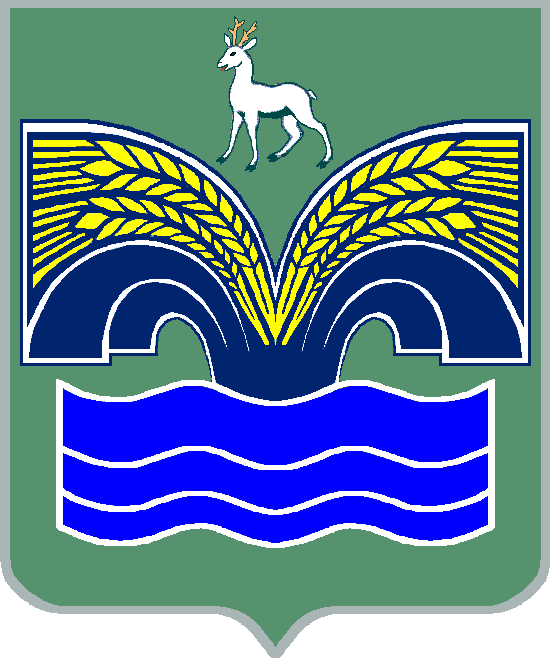 ГОРОДСКОГО ПОСЕЛЕНИЯ НОВОСЕМЕЙКИНО МУНИЦИПАЛЬНОГО РАЙОНА КРАСНОЯРСКИЙСАМАРСКОЙ ОБЛАСТИВТОРОГО СОЗЫВАРЕШЕНИЕот _30 марта  2018 года № __5__Об индексации денежного содержания муниципальных служащих администрации городского поселения Новосемейкино муниципального района Красноярский Самарской областиВ соответствии с пунктом 4 статьи 86 Бюджетного кодекса Российской Федерации, статьей 22 Федерального закона от 02.03.2007 № 25-ФЗ «О муниципальной службе в Российской Федерации», статьей 134 Трудового Кодекса Российской Федерации, Собрание представителей городского поселения Новосемейкино  муниципального района Красноярский Самарской области   РЕШИЛО:Проиндексировать с 01 марта  2018 года в 1,04 денежное содержание муниципальных служащих городского поселения Новосемейкино муниципального  района Красноярский Самарской области в части увеличения размеров их должностных окладов, действующих по состоянию  на 28 февраля 2018 года.Установить, что размеры должностных окладов, полученные в результате применения коэффициента, установленного пунктом 1 настоящего решения, подлежат округлению до целого рубля в сторону увеличения.Приложение 1 к Положению «О внесении изменений в Положение «Об оплате труда муниципальных служащих администрации городского поселения Новосемейкино муниципального района Красноярский Самарской области», утвержденному решением Собрания представителей городского поселения Новосемейкино муниципального района Красноярский Самарской области от 29.12.2017 года № 58 и пункт 1 Решения «О внесении  изменений в Положение о денежном вознаграждении и условиях оплаты труда выборного должностного лица местного самоуправления городского поселения Новосемейкино муниципального района Красноярский  Самарской области от 29.12.2018 № 59 привести в соответствие с  пунктами 1 и 2 настоящего решения.Опубликовать настоящее Решение в средствах массовой информации и разместить на официальном сайте администрации муниципального  района  Красноярский в разделе  «Поселения».5.         Настоящее Решение вступает в силу с 1 марта 2018 года.Председатель Собрания представителей городского  поселения Новосемейкино муниципального района Красноярский Самарской области _______________ Н.И.КупцовГлава городского  поселенияНовосемейкиномуниципального районаКрасноярский Самарской области_______________ В.И.Лопатин